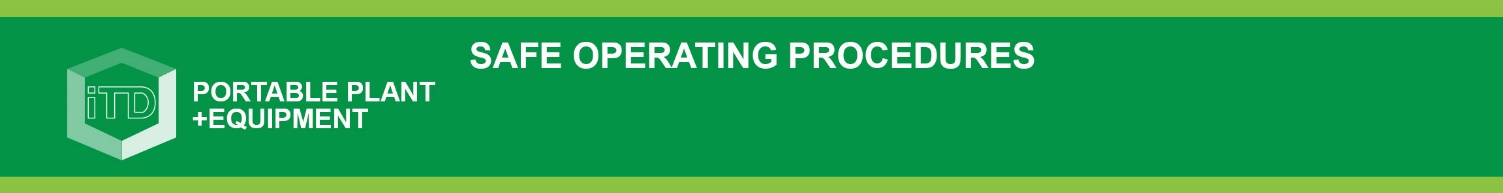 Students must complete the checklist below with a tick in every box before operating this portable power equipmentStudents must complete the checklist below with a tick in every box before operating this portable power equipmentStudents must complete the checklist below with a tick in every box before operating this portable power equipmentHas your teacher given you instruction on the safe use and operation of this equipment?Has your teacher given you instruction on the safe use and operation of this equipment?Has your teacher given permission for you to use this equipment?Has your teacher given permission for you to use this equipment?Are you wearing approved safety glasses and face shield?.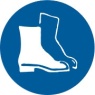 Are you wearing protective steel-toed work boots?.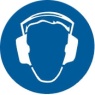 Do you, and others around you, have appropriate hearing protection? (Class 5 – SLC80 >26 dB)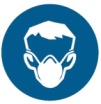 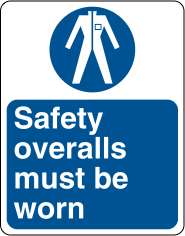 Are you wearing an approved dust mask? (P2 dust and fumes)Are you wearing sturdy, long workwear clothing or overalls?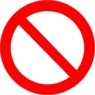 Have you removed all your exposed rings and jewellery? Have you read the important information section on the reverse?Have you read the important information section on the reverse?  PRE-OPERATIONAL SAFETY CHECKS  PRE-OPERATIONAL SAFETY CHECKSIs your work area suitable and does it provide adequate space to allow for the safe use of this tool without interfering with other students/activities? Is your work area suitable and does it provide adequate space to allow for the safe use of this tool without interfering with other students/activities? Is the material to be cut free of loose knots or foreign materials e.g. nails? Is the material to be cut free of loose knots or foreign materials e.g. nails? Is the material to be cut securely supported and at a good working height?   Is the material to be cut securely supported and at a good working height?   Are the planer blades free of chips and cracks? Are the planer blades free of chips and cracks? Is the planer casing and electrical cord and plug in good condition? Is the planer casing and electrical cord and plug in good condition? Are you familiar with the operation of the ON/OFF switch?  Are you familiar with the operation of the ON/OFF switch?  Is your work area clear of trip hazards and flammable materials? Is your work area clear of trip hazards and flammable materials? Important information – read before useOPERATIONAL SAFETY CHECKSDO NOT use faulty equipment – report this immediately to your teacherNever use the electrical cord to lift, lower or carry the planer.Do not support your material by hand – set up on bench or supports. Use two hands to operate the planer. Do not start planer with blade touching material. Allow the equipment to reach full speed before starting to cut. Keep fingers and any objects clear of the chip ejector while planer is running. Keep hands and power leads away from underneath the work. Do not attempt to remove cut material while the blade is turning. Never pull the planer backward over the work piece, always cut in the forward direction. Never place the planer down on a surface until the blade is completely stopped. Before making any adjustments of the planer, bring the machine to a complete standstill, and then disconnect the AC plug from the power source. After changing blades, rotate the blade cylinder carefully by hand to make sure blades are secure and not hitting any part of the planer casing (must be unplugged).NB this power tool can produce excessive noise levels greater than 105dBHOUSEKEEPINGLeave the power tool in a safe, clean and tidy state.Stow power tool away carefully and correctly.  POTENTIAL HAZARDS  Moving, rotating and sharp parts        Electricity                       Pinch and squash       Dust and fumes                                  Ejected materials           Eye injuries      Noise           FORBIDDENDO NOT operate this equipment in moist or wet conditions.